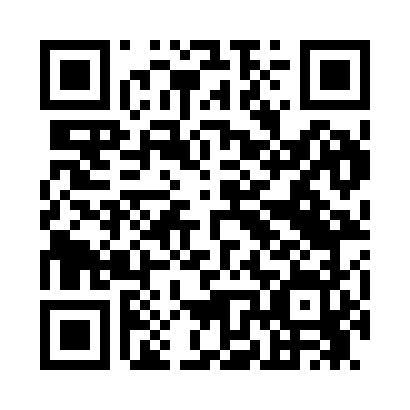 Prayer times for New Orleans, Louisiana, USAWed 1 May 2024 - Fri 31 May 2024High Latitude Method: Angle Based RulePrayer Calculation Method: Islamic Society of North AmericaAsar Calculation Method: ShafiPrayer times provided by https://www.salahtimes.comDateDayFajrSunriseDhuhrAsrMaghribIsha1Wed5:066:1712:574:347:388:492Thu5:056:1612:574:347:398:503Fri5:046:1512:574:347:398:514Sat5:036:1412:574:347:408:525Sun5:026:1412:574:347:418:536Mon5:016:1312:574:347:418:547Tue5:006:1212:574:347:428:548Wed4:596:1112:574:347:438:559Thu4:586:1112:574:337:438:5610Fri4:576:1012:574:337:448:5711Sat4:566:0912:574:337:458:5812Sun4:556:0812:574:337:458:5913Mon4:546:0812:574:337:468:5914Tue4:536:0712:574:337:469:0015Wed4:536:0712:574:337:479:0116Thu4:526:0612:574:337:489:0217Fri4:516:0512:574:337:489:0318Sat4:506:0512:574:337:499:0419Sun4:506:0412:574:337:509:0420Mon4:496:0412:574:337:509:0521Tue4:486:0312:574:337:519:0622Wed4:486:0312:574:337:519:0723Thu4:476:0212:574:337:529:0824Fri4:466:0212:574:337:539:0825Sat4:466:0212:574:347:539:0926Sun4:456:0112:574:347:549:1027Mon4:456:0112:584:347:549:1128Tue4:446:0112:584:347:559:1129Wed4:446:0012:584:347:559:1230Thu4:446:0012:584:347:569:1331Fri4:436:0012:584:347:579:13